Year 2 Phonics – Week commencing 1st June MondayThis week, we are learning to add the suffixes -ness and -ment to words. We will be learning how these suffixes change the meaning of the root word, and learning how to spell them. Watch Miss Mallon’s video and follow the instructions. TuesdayPractise spelling the exception word who. You could practise it by writing the word with colours, in chalk outside, making a game with it, putting it into your own sentence or story, or in any way you like.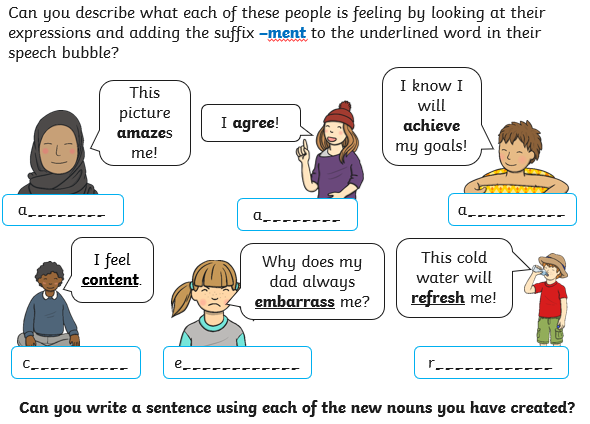 WednesdayPractise spelling the exception word whole. You could practise it by writing the word with colours, in chalk outside, making a game with it, putting it into your own sentence or story, or in any way you like.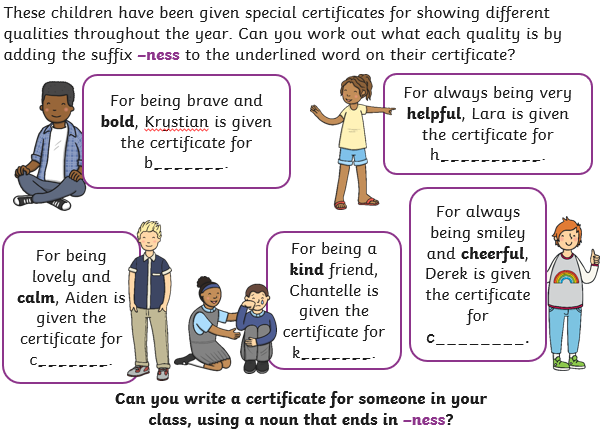 ThursdayPractise spelling the exception word any. You could practise it by writing the word with colours, in chalk outside, making a game with it, putting it into your own sentence or story, or in any way you like.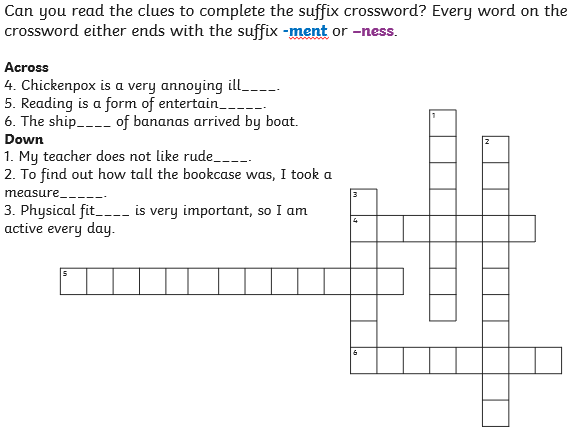 ThursdayFridayToday we will find out that sometimes we have to change the root word before we add the suffix ‘ment’ or ‘ness’ 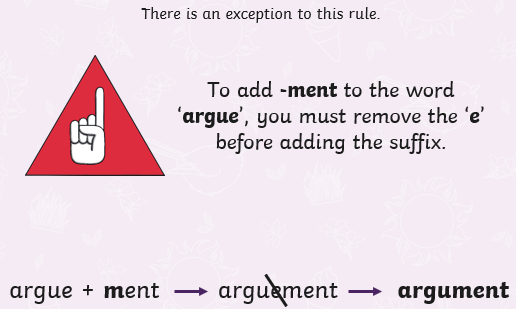 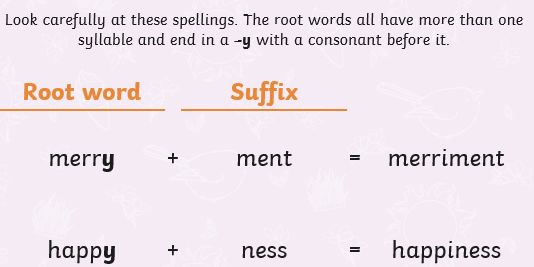 Write out these words and add the suffix – nessillfit happyWrite out these words and add the suffix – mentenjoyarguemerryChoose a word to write a perfect sentence. Don’t forget all of the things that make a successful Year 2 sentence! Capital letters and full stops, checking our spellings, conjunctions, exciting sentence openers and powerful adjectives.